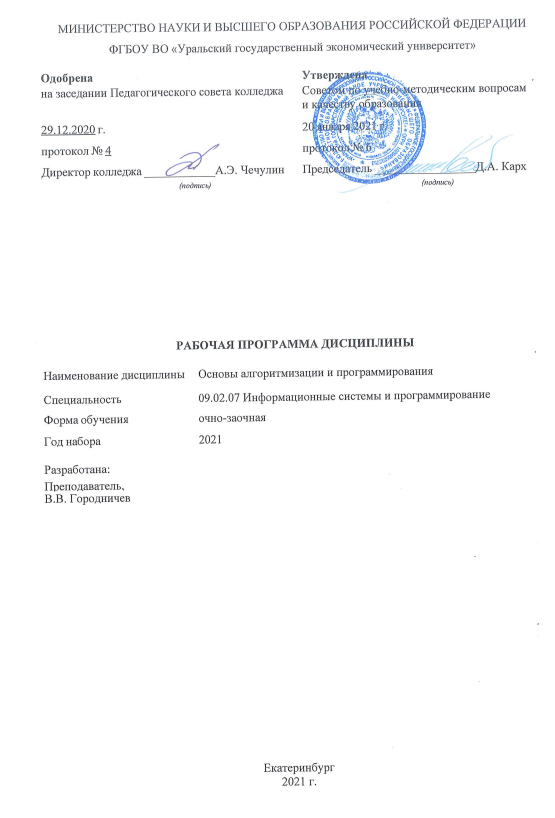 СОДЕРЖАНИЕСОДЕРЖАНИЕВВЕДЕНИЕ31. ЦЕЛЬ ОСВОЕНИЯ ДИСЦИПЛИНЫ32. МЕСТО ДИСЦИПЛИНЫ В СТРУКТУРЕ ООП33. ОБЪЕМ ДИСЦИПЛИНЫ34. ПЛАНИРУЕМЫЕ РЕЗУЛЬТАТЫ ОСВОЕНИЯ ООП45. ТЕМАТИЧЕСКИЙ ПЛАН96. ФОРМЫ ТЕКУЩЕГО КОНТРОЛЯ И ПРОМЕЖУТОЧНОЙ АТТЕСТАЦИИШКАЛЫ ОЦЕНИВАНИЯ106. ФОРМЫ ТЕКУЩЕГО КОНТРОЛЯ И ПРОМЕЖУТОЧНОЙ АТТЕСТАЦИИШКАЛЫ ОЦЕНИВАНИЯ7. СОДЕРЖАНИЕ ДИСЦИПЛИНЫ128. ОСОБЕННОСТИ ОРГАНИЗАЦИИ ОБРАЗОВАТЕЛЬНОГОПРОЦЕССА ПО ДИСЦИПЛИНЕ ДЛЯ ЛИЦ С ОГРАНИЧЕННЫМИ ВОЗМОЖНОСТЯМИ ЗДОРОВЬЯ178. ОСОБЕННОСТИ ОРГАНИЗАЦИИ ОБРАЗОВАТЕЛЬНОГОПРОЦЕССА ПО ДИСЦИПЛИНЕ ДЛЯ ЛИЦ С ОГРАНИЧЕННЫМИ ВОЗМОЖНОСТЯМИ ЗДОРОВЬЯ9. ПЕРЕЧЕНЬ ОСНОВНОЙ И ДОПОЛНИТЕЛЬНОЙ УЧЕБНОЙ ЛИТЕРАТУРЫ, НЕОБХОДИМОЙ ДЛЯ ОСВОЕНИЯ ДИСЦИПЛИНЫ179. ПЕРЕЧЕНЬ ОСНОВНОЙ И ДОПОЛНИТЕЛЬНОЙ УЧЕБНОЙ ЛИТЕРАТУРЫ, НЕОБХОДИМОЙ ДЛЯ ОСВОЕНИЯ ДИСЦИПЛИНЫ10. ПЕРЕЧЕНЬ ИНФОРМАЦИОННЫХ ТЕХНОЛОГИЙ, ВКЛЮЧАЯ ПЕРЕЧЕНЬ ЛИЦЕНЗИОННОГО ПРОГРАММНОГО ОБЕСПЕЧЕНИЯ И ИНФОРМАЦИОННЫХ СПРАВОЧНЫХ СИСТЕМ,  ОНЛАЙН КУРСОВ, ИСПОЛЬЗУЕМЫХ ПРИ ОСУЩЕСТВЛЕНИИ ОБРАЗОВАТЕЛЬНОГО ПРОЦЕССА ПО ДИСЦИПЛИНЕ1710. ПЕРЕЧЕНЬ ИНФОРМАЦИОННЫХ ТЕХНОЛОГИЙ, ВКЛЮЧАЯ ПЕРЕЧЕНЬ ЛИЦЕНЗИОННОГО ПРОГРАММНОГО ОБЕСПЕЧЕНИЯ И ИНФОРМАЦИОННЫХ СПРАВОЧНЫХ СИСТЕМ,  ОНЛАЙН КУРСОВ, ИСПОЛЬЗУЕМЫХ ПРИ ОСУЩЕСТВЛЕНИИ ОБРАЗОВАТЕЛЬНОГО ПРОЦЕССА ПО ДИСЦИПЛИНЕ11. ОПИСАНИЕ МАТЕРИАЛЬНО-ТЕХНИЧЕСКОЙ БАЗЫ, НЕОБХОДИМОЙ ДЛЯ ОСУЩЕСТВЛЕНИЯ ОБРАЗОВАТЕЛЬНОГО ПРОЦЕССА ПО ДИСЦИПЛИНЕ1911. ОПИСАНИЕ МАТЕРИАЛЬНО-ТЕХНИЧЕСКОЙ БАЗЫ, НЕОБХОДИМОЙ ДЛЯ ОСУЩЕСТВЛЕНИЯ ОБРАЗОВАТЕЛЬНОГО ПРОЦЕССА ПО ДИСЦИПЛИНЕВВЕДЕНИЕВВЕДЕНИЕВВЕДЕНИЕВВЕДЕНИЕВВЕДЕНИЕВВЕДЕНИЕВВЕДЕНИЕВВЕДЕНИЕВВЕДЕНИЕВВЕДЕНИЕРабочая программа дисциплины является частью основной образовательной программы среднего профессионального образования - программы подготовки специалистов среднего звена, разработанной в соответствии с ФГОС СПОРабочая программа дисциплины является частью основной образовательной программы среднего профессионального образования - программы подготовки специалистов среднего звена, разработанной в соответствии с ФГОС СПОРабочая программа дисциплины является частью основной образовательной программы среднего профессионального образования - программы подготовки специалистов среднего звена, разработанной в соответствии с ФГОС СПОРабочая программа дисциплины является частью основной образовательной программы среднего профессионального образования - программы подготовки специалистов среднего звена, разработанной в соответствии с ФГОС СПОРабочая программа дисциплины является частью основной образовательной программы среднего профессионального образования - программы подготовки специалистов среднего звена, разработанной в соответствии с ФГОС СПОРабочая программа дисциплины является частью основной образовательной программы среднего профессионального образования - программы подготовки специалистов среднего звена, разработанной в соответствии с ФГОС СПОРабочая программа дисциплины является частью основной образовательной программы среднего профессионального образования - программы подготовки специалистов среднего звена, разработанной в соответствии с ФГОС СПОРабочая программа дисциплины является частью основной образовательной программы среднего профессионального образования - программы подготовки специалистов среднего звена, разработанной в соответствии с ФГОС СПОРабочая программа дисциплины является частью основной образовательной программы среднего профессионального образования - программы подготовки специалистов среднего звена, разработанной в соответствии с ФГОС СПОРабочая программа дисциплины является частью основной образовательной программы среднего профессионального образования - программы подготовки специалистов среднего звена, разработанной в соответствии с ФГОС СПОФГОС СПОФедеральный государственный образовательный стандарт среднего профессионального образования по специальности 09.02.07 Информационные системы и программирование. (приказ Минобрнауки России от 09.12.2016 г. № 1547)Федеральный государственный образовательный стандарт среднего профессионального образования по специальности 09.02.07 Информационные системы и программирование. (приказ Минобрнауки России от 09.12.2016 г. № 1547)Федеральный государственный образовательный стандарт среднего профессионального образования по специальности 09.02.07 Информационные системы и программирование. (приказ Минобрнауки России от 09.12.2016 г. № 1547)Федеральный государственный образовательный стандарт среднего профессионального образования по специальности 09.02.07 Информационные системы и программирование. (приказ Минобрнауки России от 09.12.2016 г. № 1547)Федеральный государственный образовательный стандарт среднего профессионального образования по специальности 09.02.07 Информационные системы и программирование. (приказ Минобрнауки России от 09.12.2016 г. № 1547)Федеральный государственный образовательный стандарт среднего профессионального образования по специальности 09.02.07 Информационные системы и программирование. (приказ Минобрнауки России от 09.12.2016 г. № 1547)Федеральный государственный образовательный стандарт среднего профессионального образования по специальности 09.02.07 Информационные системы и программирование. (приказ Минобрнауки России от 09.12.2016 г. № 1547)ПС1. ЦЕЛЬ ОСВОЕНИЯ ДИСЦИПЛИНЫ 1. ЦЕЛЬ ОСВОЕНИЯ ДИСЦИПЛИНЫ 1. ЦЕЛЬ ОСВОЕНИЯ ДИСЦИПЛИНЫ 1. ЦЕЛЬ ОСВОЕНИЯ ДИСЦИПЛИНЫ 1. ЦЕЛЬ ОСВОЕНИЯ ДИСЦИПЛИНЫ 1. ЦЕЛЬ ОСВОЕНИЯ ДИСЦИПЛИНЫ 1. ЦЕЛЬ ОСВОЕНИЯ ДИСЦИПЛИНЫ 1. ЦЕЛЬ ОСВОЕНИЯ ДИСЦИПЛИНЫ 1. ЦЕЛЬ ОСВОЕНИЯ ДИСЦИПЛИНЫ 1. ЦЕЛЬ ОСВОЕНИЯ ДИСЦИПЛИНЫ Целью дисциплины является изучение и освоение базовых понятий и приемов программирования, применяемых на всех основных этапах разработки программ; изучение методов программирования для овладения знаниями в области технологии программирования; подготовка к осознанному использованию как языков программирования, так и методов программирования.В результате освоения дисциплины обучающийся должен:Уметь:- разрабатывать алгоритмы для конкретных задач;- использовать программы для графического отображения алгоритмов;- определять сложность работы алгоритмов;- работать в среде программирования;- реализовывать построенные алгоритмы в виде программ на конкретном языке программирования;- оформлять код программы в соответствии со стандартом кодирования;- выполнять проверку, отладку кода программыЗнать:- понятие алгоритмизации, свойства алгоритмов, общие принципы построения алгоритмов, основные алгоритмические конструкции;- эволюцию языков программирования, их классификацию, понятие системы программирования;- основные элементы языка, структуру программы, операторы и операции, управляющие структуры, структуры данных, файлы, классы памяти;- подпрограммы, составление библиотек подпрограмм- объектно-ориентированную модель программирования, основные принципы объектно- ориентированного программирования на примере алгоритмического языка: понятие классов и объектов, их свойств и методов, инкапсуляция и полиморфизма, наследования и переопределенияЦелью дисциплины является изучение и освоение базовых понятий и приемов программирования, применяемых на всех основных этапах разработки программ; изучение методов программирования для овладения знаниями в области технологии программирования; подготовка к осознанному использованию как языков программирования, так и методов программирования.В результате освоения дисциплины обучающийся должен:Уметь:- разрабатывать алгоритмы для конкретных задач;- использовать программы для графического отображения алгоритмов;- определять сложность работы алгоритмов;- работать в среде программирования;- реализовывать построенные алгоритмы в виде программ на конкретном языке программирования;- оформлять код программы в соответствии со стандартом кодирования;- выполнять проверку, отладку кода программыЗнать:- понятие алгоритмизации, свойства алгоритмов, общие принципы построения алгоритмов, основные алгоритмические конструкции;- эволюцию языков программирования, их классификацию, понятие системы программирования;- основные элементы языка, структуру программы, операторы и операции, управляющие структуры, структуры данных, файлы, классы памяти;- подпрограммы, составление библиотек подпрограмм- объектно-ориентированную модель программирования, основные принципы объектно- ориентированного программирования на примере алгоритмического языка: понятие классов и объектов, их свойств и методов, инкапсуляция и полиморфизма, наследования и переопределенияЦелью дисциплины является изучение и освоение базовых понятий и приемов программирования, применяемых на всех основных этапах разработки программ; изучение методов программирования для овладения знаниями в области технологии программирования; подготовка к осознанному использованию как языков программирования, так и методов программирования.В результате освоения дисциплины обучающийся должен:Уметь:- разрабатывать алгоритмы для конкретных задач;- использовать программы для графического отображения алгоритмов;- определять сложность работы алгоритмов;- работать в среде программирования;- реализовывать построенные алгоритмы в виде программ на конкретном языке программирования;- оформлять код программы в соответствии со стандартом кодирования;- выполнять проверку, отладку кода программыЗнать:- понятие алгоритмизации, свойства алгоритмов, общие принципы построения алгоритмов, основные алгоритмические конструкции;- эволюцию языков программирования, их классификацию, понятие системы программирования;- основные элементы языка, структуру программы, операторы и операции, управляющие структуры, структуры данных, файлы, классы памяти;- подпрограммы, составление библиотек подпрограмм- объектно-ориентированную модель программирования, основные принципы объектно- ориентированного программирования на примере алгоритмического языка: понятие классов и объектов, их свойств и методов, инкапсуляция и полиморфизма, наследования и переопределенияЦелью дисциплины является изучение и освоение базовых понятий и приемов программирования, применяемых на всех основных этапах разработки программ; изучение методов программирования для овладения знаниями в области технологии программирования; подготовка к осознанному использованию как языков программирования, так и методов программирования.В результате освоения дисциплины обучающийся должен:Уметь:- разрабатывать алгоритмы для конкретных задач;- использовать программы для графического отображения алгоритмов;- определять сложность работы алгоритмов;- работать в среде программирования;- реализовывать построенные алгоритмы в виде программ на конкретном языке программирования;- оформлять код программы в соответствии со стандартом кодирования;- выполнять проверку, отладку кода программыЗнать:- понятие алгоритмизации, свойства алгоритмов, общие принципы построения алгоритмов, основные алгоритмические конструкции;- эволюцию языков программирования, их классификацию, понятие системы программирования;- основные элементы языка, структуру программы, операторы и операции, управляющие структуры, структуры данных, файлы, классы памяти;- подпрограммы, составление библиотек подпрограмм- объектно-ориентированную модель программирования, основные принципы объектно- ориентированного программирования на примере алгоритмического языка: понятие классов и объектов, их свойств и методов, инкапсуляция и полиморфизма, наследования и переопределенияЦелью дисциплины является изучение и освоение базовых понятий и приемов программирования, применяемых на всех основных этапах разработки программ; изучение методов программирования для овладения знаниями в области технологии программирования; подготовка к осознанному использованию как языков программирования, так и методов программирования.В результате освоения дисциплины обучающийся должен:Уметь:- разрабатывать алгоритмы для конкретных задач;- использовать программы для графического отображения алгоритмов;- определять сложность работы алгоритмов;- работать в среде программирования;- реализовывать построенные алгоритмы в виде программ на конкретном языке программирования;- оформлять код программы в соответствии со стандартом кодирования;- выполнять проверку, отладку кода программыЗнать:- понятие алгоритмизации, свойства алгоритмов, общие принципы построения алгоритмов, основные алгоритмические конструкции;- эволюцию языков программирования, их классификацию, понятие системы программирования;- основные элементы языка, структуру программы, операторы и операции, управляющие структуры, структуры данных, файлы, классы памяти;- подпрограммы, составление библиотек подпрограмм- объектно-ориентированную модель программирования, основные принципы объектно- ориентированного программирования на примере алгоритмического языка: понятие классов и объектов, их свойств и методов, инкапсуляция и полиморфизма, наследования и переопределенияЦелью дисциплины является изучение и освоение базовых понятий и приемов программирования, применяемых на всех основных этапах разработки программ; изучение методов программирования для овладения знаниями в области технологии программирования; подготовка к осознанному использованию как языков программирования, так и методов программирования.В результате освоения дисциплины обучающийся должен:Уметь:- разрабатывать алгоритмы для конкретных задач;- использовать программы для графического отображения алгоритмов;- определять сложность работы алгоритмов;- работать в среде программирования;- реализовывать построенные алгоритмы в виде программ на конкретном языке программирования;- оформлять код программы в соответствии со стандартом кодирования;- выполнять проверку, отладку кода программыЗнать:- понятие алгоритмизации, свойства алгоритмов, общие принципы построения алгоритмов, основные алгоритмические конструкции;- эволюцию языков программирования, их классификацию, понятие системы программирования;- основные элементы языка, структуру программы, операторы и операции, управляющие структуры, структуры данных, файлы, классы памяти;- подпрограммы, составление библиотек подпрограмм- объектно-ориентированную модель программирования, основные принципы объектно- ориентированного программирования на примере алгоритмического языка: понятие классов и объектов, их свойств и методов, инкапсуляция и полиморфизма, наследования и переопределенияЦелью дисциплины является изучение и освоение базовых понятий и приемов программирования, применяемых на всех основных этапах разработки программ; изучение методов программирования для овладения знаниями в области технологии программирования; подготовка к осознанному использованию как языков программирования, так и методов программирования.В результате освоения дисциплины обучающийся должен:Уметь:- разрабатывать алгоритмы для конкретных задач;- использовать программы для графического отображения алгоритмов;- определять сложность работы алгоритмов;- работать в среде программирования;- реализовывать построенные алгоритмы в виде программ на конкретном языке программирования;- оформлять код программы в соответствии со стандартом кодирования;- выполнять проверку, отладку кода программыЗнать:- понятие алгоритмизации, свойства алгоритмов, общие принципы построения алгоритмов, основные алгоритмические конструкции;- эволюцию языков программирования, их классификацию, понятие системы программирования;- основные элементы языка, структуру программы, операторы и операции, управляющие структуры, структуры данных, файлы, классы памяти;- подпрограммы, составление библиотек подпрограмм- объектно-ориентированную модель программирования, основные принципы объектно- ориентированного программирования на примере алгоритмического языка: понятие классов и объектов, их свойств и методов, инкапсуляция и полиморфизма, наследования и переопределенияЦелью дисциплины является изучение и освоение базовых понятий и приемов программирования, применяемых на всех основных этапах разработки программ; изучение методов программирования для овладения знаниями в области технологии программирования; подготовка к осознанному использованию как языков программирования, так и методов программирования.В результате освоения дисциплины обучающийся должен:Уметь:- разрабатывать алгоритмы для конкретных задач;- использовать программы для графического отображения алгоритмов;- определять сложность работы алгоритмов;- работать в среде программирования;- реализовывать построенные алгоритмы в виде программ на конкретном языке программирования;- оформлять код программы в соответствии со стандартом кодирования;- выполнять проверку, отладку кода программыЗнать:- понятие алгоритмизации, свойства алгоритмов, общие принципы построения алгоритмов, основные алгоритмические конструкции;- эволюцию языков программирования, их классификацию, понятие системы программирования;- основные элементы языка, структуру программы, операторы и операции, управляющие структуры, структуры данных, файлы, классы памяти;- подпрограммы, составление библиотек подпрограмм- объектно-ориентированную модель программирования, основные принципы объектно- ориентированного программирования на примере алгоритмического языка: понятие классов и объектов, их свойств и методов, инкапсуляция и полиморфизма, наследования и переопределенияЦелью дисциплины является изучение и освоение базовых понятий и приемов программирования, применяемых на всех основных этапах разработки программ; изучение методов программирования для овладения знаниями в области технологии программирования; подготовка к осознанному использованию как языков программирования, так и методов программирования.В результате освоения дисциплины обучающийся должен:Уметь:- разрабатывать алгоритмы для конкретных задач;- использовать программы для графического отображения алгоритмов;- определять сложность работы алгоритмов;- работать в среде программирования;- реализовывать построенные алгоритмы в виде программ на конкретном языке программирования;- оформлять код программы в соответствии со стандартом кодирования;- выполнять проверку, отладку кода программыЗнать:- понятие алгоритмизации, свойства алгоритмов, общие принципы построения алгоритмов, основные алгоритмические конструкции;- эволюцию языков программирования, их классификацию, понятие системы программирования;- основные элементы языка, структуру программы, операторы и операции, управляющие структуры, структуры данных, файлы, классы памяти;- подпрограммы, составление библиотек подпрограмм- объектно-ориентированную модель программирования, основные принципы объектно- ориентированного программирования на примере алгоритмического языка: понятие классов и объектов, их свойств и методов, инкапсуляция и полиморфизма, наследования и переопределенияЦелью дисциплины является изучение и освоение базовых понятий и приемов программирования, применяемых на всех основных этапах разработки программ; изучение методов программирования для овладения знаниями в области технологии программирования; подготовка к осознанному использованию как языков программирования, так и методов программирования.В результате освоения дисциплины обучающийся должен:Уметь:- разрабатывать алгоритмы для конкретных задач;- использовать программы для графического отображения алгоритмов;- определять сложность работы алгоритмов;- работать в среде программирования;- реализовывать построенные алгоритмы в виде программ на конкретном языке программирования;- оформлять код программы в соответствии со стандартом кодирования;- выполнять проверку, отладку кода программыЗнать:- понятие алгоритмизации, свойства алгоритмов, общие принципы построения алгоритмов, основные алгоритмические конструкции;- эволюцию языков программирования, их классификацию, понятие системы программирования;- основные элементы языка, структуру программы, операторы и операции, управляющие структуры, структуры данных, файлы, классы памяти;- подпрограммы, составление библиотек подпрограмм- объектно-ориентированную модель программирования, основные принципы объектно- ориентированного программирования на примере алгоритмического языка: понятие классов и объектов, их свойств и методов, инкапсуляция и полиморфизма, наследования и переопределения2. МЕСТО ДИСЦИПЛИНЫ В СТРУКТУРЕ ООП 2. МЕСТО ДИСЦИПЛИНЫ В СТРУКТУРЕ ООП 2. МЕСТО ДИСЦИПЛИНЫ В СТРУКТУРЕ ООП 2. МЕСТО ДИСЦИПЛИНЫ В СТРУКТУРЕ ООП 2. МЕСТО ДИСЦИПЛИНЫ В СТРУКТУРЕ ООП 2. МЕСТО ДИСЦИПЛИНЫ В СТРУКТУРЕ ООП 2. МЕСТО ДИСЦИПЛИНЫ В СТРУКТУРЕ ООП 2. МЕСТО ДИСЦИПЛИНЫ В СТРУКТУРЕ ООП 2. МЕСТО ДИСЦИПЛИНЫ В СТРУКТУРЕ ООП 2. МЕСТО ДИСЦИПЛИНЫ В СТРУКТУРЕ ООП Дисциплина относится к вариативной части учебного плана.Дисциплина относится к вариативной части учебного плана.Дисциплина относится к вариативной части учебного плана.Дисциплина относится к вариативной части учебного плана.Дисциплина относится к вариативной части учебного плана.Дисциплина относится к вариативной части учебного плана.Дисциплина относится к вариативной части учебного плана.Дисциплина относится к вариативной части учебного плана.Дисциплина относится к вариативной части учебного плана.Дисциплина относится к вариативной части учебного плана.3. ОБЪЕМ ДИСЦИПЛИНЫ3. ОБЪЕМ ДИСЦИПЛИНЫ3. ОБЪЕМ ДИСЦИПЛИНЫ3. ОБЪЕМ ДИСЦИПЛИНЫ3. ОБЪЕМ ДИСЦИПЛИНЫ3. ОБЪЕМ ДИСЦИПЛИНЫ3. ОБЪЕМ ДИСЦИПЛИНЫ3. ОБЪЕМ ДИСЦИПЛИНЫ3. ОБЪЕМ ДИСЦИПЛИНЫ3. ОБЪЕМ ДИСЦИПЛИНЫПромежуточный контрольПромежуточный контрольПромежуточный контрольЧасовЧасовЧасовЧасовПромежуточный контрольПромежуточный контрольПромежуточный контрольВсего за семестрКонтактная работа .(по уч.зан.)Контактная работа .(по уч.зан.)Самостоятель ная работав том числе подготовка контрольных и курсовыхПромежуточный контрольПромежуточный контрольПромежуточный контрольВсего за семестрВсегоЛаборато рныеСамостоятель ная работав том числе подготовка контрольных и курсовыхСеместр 1Семестр 1Семестр 1Семестр 1Семестр 1Семестр 1Семестр 1Семестр 1ЗачетЗачетЗачет06666100Семестр 2Семестр 2Семестр 2Семестр 2Семестр 2Семестр 2Семестр 2Семестр 2ЭкзаменЭкзаменЭкзамен05050540001161166404.ПЛАНИРУЕМЫЕ РЕЗУЛЬТАТЫ ОСВОЕНИЯ ООП 4.ПЛАНИРУЕМЫЕ РЕЗУЛЬТАТЫ ОСВОЕНИЯ ООП 4.ПЛАНИРУЕМЫЕ РЕЗУЛЬТАТЫ ОСВОЕНИЯ ООП 4.ПЛАНИРУЕМЫЕ РЕЗУЛЬТАТЫ ОСВОЕНИЯ ООП 4.ПЛАНИРУЕМЫЕ РЕЗУЛЬТАТЫ ОСВОЕНИЯ ООП 4.ПЛАНИРУЕМЫЕ РЕЗУЛЬТАТЫ ОСВОЕНИЯ ООП 4.ПЛАНИРУЕМЫЕ РЕЗУЛЬТАТЫ ОСВОЕНИЯ ООП 4.ПЛАНИРУЕМЫЕ РЕЗУЛЬТАТЫ ОСВОЕНИЯ ООП В результате освоения ООП у выпускника должны быть сформированы компетенции, установленные в соответствии ФГОС СПО.В результате освоения ООП у выпускника должны быть сформированы компетенции, установленные в соответствии ФГОС СПО.В результате освоения ООП у выпускника должны быть сформированы компетенции, установленные в соответствии ФГОС СПО.В результате освоения ООП у выпускника должны быть сформированы компетенции, установленные в соответствии ФГОС СПО.В результате освоения ООП у выпускника должны быть сформированы компетенции, установленные в соответствии ФГОС СПО.В результате освоения ООП у выпускника должны быть сформированы компетенции, установленные в соответствии ФГОС СПО.В результате освоения ООП у выпускника должны быть сформированы компетенции, установленные в соответствии ФГОС СПО.В результате освоения ООП у выпускника должны быть сформированы компетенции, установленные в соответствии ФГОС СПО.Шифр и наименование компетенцииШифр и наименование компетенцииИндикаторы достижения компетенцийИндикаторы достижения компетенцийИндикаторы достижения компетенцийИндикаторы достижения компетенцийИндикаторы достижения компетенцийИндикаторы достижения компетенцийПК 1.3. Выполнять отладку программных модулей с использованием специализированных программных средств.ПК 1.3. Выполнять отладку программных модулей с использованием специализированных программных средств.Уметь:- разрабатывать алгоритмы для конкретных задач;- использовать программы для графического отображения алгоритмов;- определять сложность работы алгоритмов;- работать в среде программирования;- реализовывать построенные алгоритмы в виде программ на конкретном языке программирования;- оформлять код программы в соответствии со стандартом кодирования;- выполнять проверку, отладку кода программыЗнать:- понятие алгоритмизации, свойства алгоритмов, общие принципы построения алгоритмов, основные алгоритмические конструкции;- эволюцию языков программирования, их классификацию, понятие системы программирования;- основные элементы языка, структуру программы, операторы и операции, управляющие структуры, структуры данных, файлы, классы памяти;- подпрограммы, составление библиотек подпрограмм- объектно-ориентированную модель программирования, основные принципы объектно-ориентированного программирования на примере алгоритмического языка: понятие классов и объектов, их свойств и методов, инкапсуляция и полиморфизма, наследования и переопределенияУметь:- разрабатывать алгоритмы для конкретных задач;- использовать программы для графического отображения алгоритмов;- определять сложность работы алгоритмов;- работать в среде программирования;- реализовывать построенные алгоритмы в виде программ на конкретном языке программирования;- оформлять код программы в соответствии со стандартом кодирования;- выполнять проверку, отладку кода программыЗнать:- понятие алгоритмизации, свойства алгоритмов, общие принципы построения алгоритмов, основные алгоритмические конструкции;- эволюцию языков программирования, их классификацию, понятие системы программирования;- основные элементы языка, структуру программы, операторы и операции, управляющие структуры, структуры данных, файлы, классы памяти;- подпрограммы, составление библиотек подпрограмм- объектно-ориентированную модель программирования, основные принципы объектно-ориентированного программирования на примере алгоритмического языка: понятие классов и объектов, их свойств и методов, инкапсуляция и полиморфизма, наследования и переопределенияУметь:- разрабатывать алгоритмы для конкретных задач;- использовать программы для графического отображения алгоритмов;- определять сложность работы алгоритмов;- работать в среде программирования;- реализовывать построенные алгоритмы в виде программ на конкретном языке программирования;- оформлять код программы в соответствии со стандартом кодирования;- выполнять проверку, отладку кода программыЗнать:- понятие алгоритмизации, свойства алгоритмов, общие принципы построения алгоритмов, основные алгоритмические конструкции;- эволюцию языков программирования, их классификацию, понятие системы программирования;- основные элементы языка, структуру программы, операторы и операции, управляющие структуры, структуры данных, файлы, классы памяти;- подпрограммы, составление библиотек подпрограмм- объектно-ориентированную модель программирования, основные принципы объектно-ориентированного программирования на примере алгоритмического языка: понятие классов и объектов, их свойств и методов, инкапсуляция и полиморфизма, наследования и переопределенияУметь:- разрабатывать алгоритмы для конкретных задач;- использовать программы для графического отображения алгоритмов;- определять сложность работы алгоритмов;- работать в среде программирования;- реализовывать построенные алгоритмы в виде программ на конкретном языке программирования;- оформлять код программы в соответствии со стандартом кодирования;- выполнять проверку, отладку кода программыЗнать:- понятие алгоритмизации, свойства алгоритмов, общие принципы построения алгоритмов, основные алгоритмические конструкции;- эволюцию языков программирования, их классификацию, понятие системы программирования;- основные элементы языка, структуру программы, операторы и операции, управляющие структуры, структуры данных, файлы, классы памяти;- подпрограммы, составление библиотек подпрограмм- объектно-ориентированную модель программирования, основные принципы объектно-ориентированного программирования на примере алгоритмического языка: понятие классов и объектов, их свойств и методов, инкапсуляция и полиморфизма, наследования и переопределенияУметь:- разрабатывать алгоритмы для конкретных задач;- использовать программы для графического отображения алгоритмов;- определять сложность работы алгоритмов;- работать в среде программирования;- реализовывать построенные алгоритмы в виде программ на конкретном языке программирования;- оформлять код программы в соответствии со стандартом кодирования;- выполнять проверку, отладку кода программыЗнать:- понятие алгоритмизации, свойства алгоритмов, общие принципы построения алгоритмов, основные алгоритмические конструкции;- эволюцию языков программирования, их классификацию, понятие системы программирования;- основные элементы языка, структуру программы, операторы и операции, управляющие структуры, структуры данных, файлы, классы памяти;- подпрограммы, составление библиотек подпрограмм- объектно-ориентированную модель программирования, основные принципы объектно-ориентированного программирования на примере алгоритмического языка: понятие классов и объектов, их свойств и методов, инкапсуляция и полиморфизма, наследования и переопределенияУметь:- разрабатывать алгоритмы для конкретных задач;- использовать программы для графического отображения алгоритмов;- определять сложность работы алгоритмов;- работать в среде программирования;- реализовывать построенные алгоритмы в виде программ на конкретном языке программирования;- оформлять код программы в соответствии со стандартом кодирования;- выполнять проверку, отладку кода программыЗнать:- понятие алгоритмизации, свойства алгоритмов, общие принципы построения алгоритмов, основные алгоритмические конструкции;- эволюцию языков программирования, их классификацию, понятие системы программирования;- основные элементы языка, структуру программы, операторы и операции, управляющие структуры, структуры данных, файлы, классы памяти;- подпрограммы, составление библиотек подпрограмм- объектно-ориентированную модель программирования, основные принципы объектно-ориентированного программирования на примере алгоритмического языка: понятие классов и объектов, их свойств и методов, инкапсуляция и полиморфизма, наследования и переопределенияПК 1.2. Разрабатывать программные модули в соответствии с техническим заданием.Уметь:- разрабатывать алгоритмы для конкретных задач;- использовать программы для графического отображения алгоритмов;- определять сложность работы алгоритмов;- работать в среде программирования;- реализовывать построенные алгоритмы в виде программ на конкретном языке программирования;- оформлять код программы в соответствии со стандартом кодирования;- выполнять проверку, отладку кода программыЗнать:- понятие алгоритмизации, свойства алгоритмов, общие принципы построения алгоритмов, основные алгоритмические конструкции;- эволюцию языков программирования, их классификацию, понятие системы программирования;- основные элементы языка, структуру программы, операторы и операции, управляющие структуры, структуры данных, файлы, классы памяти;- подпрограммы, составление библиотек подпрограмм- объектно-ориентированную модель программирования, основные принципы объектно-ориентированного программирования на примере алгоритмического языка: понятие классов и объектов, их свойств и методов, инкапсуляция и полиморфизма, наследования и переопределенияПК 2.5. Производить инспектирование компонент программного обеспечения на предмет соответствия стандартам кодирования.Уметь:- разрабатывать алгоритмы для конкретных задач;- использовать программы для графического отображения алгоритмов;- определять сложность работы алгоритмов;- работать в среде программирования;- реализовывать построенные алгоритмы в виде программ на конкретном языке программирования;- оформлять код программы в соответствии со стандартом кодирования;- выполнять проверку, отладку кода программыЗнать:- понятие алгоритмизации, свойства алгоритмов, общие принципы построения алгоритмов, основные алгоритмические конструкции;- эволюцию языков программирования, их классификацию, понятие системы программирования;- основные элементы языка, структуру программы, операторы и операции, управляющие структуры, структуры данных, файлы, классы памяти;- подпрограммы, составление библиотек подпрограмм- объектно-ориентированную модель программирования, основные принципы объектно-ориентированного программирования на примере алгоритмического языка: понятие классов и объектов, их свойств и методов, инкапсуляция и полиморфизма, наследования и переопределенияПК 2.4. Осуществлять разработку тестовых наборов и тестовых сценариев для программного обеспечения.Уметь:- разрабатывать алгоритмы для конкретных задач;- использовать программы для графического отображения алгоритмов;- определять сложность работы алгоритмов;- работать в среде программирования;- реализовывать построенные алгоритмы в виде программ на конкретном языке программирования;- оформлять код программы в соответствии со стандартом кодирования;- выполнять проверку, отладку кода программыЗнать:- понятие алгоритмизации, свойства алгоритмов, общие принципы построения алгоритмов, основные алгоритмические конструкции;- эволюцию языков программирования, их классификацию, понятие системы программирования;- основные элементы языка, структуру программы, операторы и операции, управляющие структуры, структуры данных, файлы, классы памяти;- подпрограммы, составление библиотек подпрограмм- объектно-ориентированную модель программирования, основные принципы объектно-ориентированного программирования на примере алгоритмического языка: понятие классов и объектов, их свойств и методов, инкапсуляция и полиморфизма, наследования и переопределенияПК 1.5. Осуществлять рефакторинг и оптимизацию программного кода.Уметь:- разрабатывать алгоритмы для конкретных задач;- использовать программы для графического отображения алгоритмов;- определять сложность работы алгоритмов;- работать в среде программирования;- реализовывать построенные алгоритмы в виде программ на конкретном языке программирования;- оформлять код программы в соответствии со стандартом кодирования;- выполнять проверку, отладку кода программыЗнать:- понятие алгоритмизации, свойства алгоритмов, общие принципы построения алгоритмов, основные алгоритмические конструкции;- эволюцию языков программирования, их классификацию, понятие системы программирования;- основные элементы языка, структуру программы, операторы и операции, управляющие структуры, структуры данных, файлы, классы памяти;- подпрограммы, составление библиотек подпрограмм- объектно-ориентированную модель программирования, основные принципы объектно-ориентированного программирования на примере алгоритмического языка: понятие классов и объектов, их свойств и методов, инкапсуляция и полиморфизма, наследования и переопределенияПК 1.4. Выполнять тестирование программных модулей.Уметь:- разрабатывать алгоритмы для конкретных задач;- использовать программы для графического отображения алгоритмов;- определять сложность работы алгоритмов;- работать в среде программирования;- реализовывать построенные алгоритмы в виде программ на конкретном языке программирования;- оформлять код программы в соответствии со стандартом кодирования;- выполнять проверку, отладку кода программыЗнать:- понятие алгоритмизации, свойства алгоритмов, общие принципы построения алгоритмов, основные алгоритмические конструкции;- эволюцию языков программирования, их классификацию, понятие системы программирования;- основные элементы языка, структуру программы, операторы и операции, управляющие структуры, структуры данных, файлы, классы памяти;- подпрограммы, составление библиотек подпрограмм- объектно-ориентированную модель программирования, основные принципы объектно-ориентированного программирования на примере алгоритмического языка: понятие классов и объектов, их свойств и методов, инкапсуляция и полиморфизма, наследования и переопределенияПК 1.1. Формировать алгоритмы разработки программных модулей в соответствии с техническим заданием.Уметь:- разрабатывать алгоритмы для конкретных задач;- использовать программы для графического отображения алгоритмов;- определять сложность работы алгоритмов;- работать в среде программирования;Знать:- понятие алгоритмизации, свойства алгоритмов, общие принципы построения алгоритмов, основные алгоритмические конструкции;- эволюцию языков программирования, их классификацию, понятие системы программирования;- основные элементы языка, структуру программы, операторы и операции, управляющие структуры, структуры данных, файлы, классы памяти;Общие компетенции (ОК)Общие компетенции (ОК)Шифр и наименование компетенцииИндикаторы достижения компетенцийОК 02. Осуществлять поиск, анализ и интерпретацию информации, необходимой для выполнения задач профессиональной деятельности.Уметь:- определять задачи для поиска информации;- определять необходимые источники информации;- планировать процесс поиска;- структурировать получаемую информацию;- выделять наиболее значимое в перечне информации;- оценивать практическую значимость результатов поиска;- оформлять результаты поискаЗнать:- номенклатура информационных источников, применяемых в профессиональной деятельности;- приемы структурирования информации;- формат оформления результатов поиска информацииОК 01. Выбирать способы решения задач профессиональной деятельности, применительно к различным контекстам.Уметь:- распознавать задачу и/или проблему в профессиональном и/или социальном контексте;- анализировать задачу и/или проблему и выделять ее составные части;- определять этапы решения задачи;- выявлять и эффективно искать информацию, необходимую для решения задачи и/или проблемы;- составить план действия;- определять необходимые ресурсы;- владеть актуальными методами работы в профессиональной и смежных сферах;- реализовать составленный план;- оценивать результат и последствия своих действий (самостоятельно или с помощью наставника)Знать:- актуальный профессиональный и социальный контекст, в котором приходится работать и жить;- основные источники информации и ресурсы для решения задач и проблем в профессиональном и/или социальном контексте;- алгоритмы выполнения работ в профессиональных и смежных областях;- методы работы в профессиональных и смежных сферах;- структуру плана для решения задач;- порядок оценки результатов решения задач профессиональной деятельности;ОК 04. Работать в коллективе и команде, эффективно взаимодействовать с коллегами, руководством, клиентами.Уметь:- организовывать работу коллектива и команды; взаимодействовать с коллегами, руководством, клиентами в ходе профессиональной деятельностиЗнать:- психологические основы  деятельности  коллектива, психологические особенности личности;- основы проектной деятельностиОК 10. Пользоваться профессиональной документацией на государственном и иностранном языках.ОК 10. Пользоваться профессиональной документацией на государственном и иностранном языках.Уметь:- понимать общий смысл четко произнесенных высказываний на известные темы (профессиональные и бытовые), понимать тексты на базовые профессиональные темы;- участвовать в диалогах на знакомые общие и профессиональные темы;- участвовать в диалогах на знакомые общие и профессиональные темы;- строить простые высказывания о себе и своей профессиональной деятельности;- писать простые связные сообщения на знаковые или интересующие профессиональные темыЗнать:- правила построения простых и сложных предложений на профессиональные темы;- основные общеупотребительные глаголы (бытовая и профессиональная лексика);- лексический минимум, относящийся к описанию предметов, средств и процессов профессиональной деятельности;- особенности произношения;- правила чтения текстов профессиональной направленностиУметь:- понимать общий смысл четко произнесенных высказываний на известные темы (профессиональные и бытовые), понимать тексты на базовые профессиональные темы;- участвовать в диалогах на знакомые общие и профессиональные темы;- участвовать в диалогах на знакомые общие и профессиональные темы;- строить простые высказывания о себе и своей профессиональной деятельности;- писать простые связные сообщения на знаковые или интересующие профессиональные темыЗнать:- правила построения простых и сложных предложений на профессиональные темы;- основные общеупотребительные глаголы (бытовая и профессиональная лексика);- лексический минимум, относящийся к описанию предметов, средств и процессов профессиональной деятельности;- особенности произношения;- правила чтения текстов профессиональной направленностиУметь:- понимать общий смысл четко произнесенных высказываний на известные темы (профессиональные и бытовые), понимать тексты на базовые профессиональные темы;- участвовать в диалогах на знакомые общие и профессиональные темы;- участвовать в диалогах на знакомые общие и профессиональные темы;- строить простые высказывания о себе и своей профессиональной деятельности;- писать простые связные сообщения на знаковые или интересующие профессиональные темыЗнать:- правила построения простых и сложных предложений на профессиональные темы;- основные общеупотребительные глаголы (бытовая и профессиональная лексика);- лексический минимум, относящийся к описанию предметов, средств и процессов профессиональной деятельности;- особенности произношения;- правила чтения текстов профессиональной направленностиУметь:- понимать общий смысл четко произнесенных высказываний на известные темы (профессиональные и бытовые), понимать тексты на базовые профессиональные темы;- участвовать в диалогах на знакомые общие и профессиональные темы;- участвовать в диалогах на знакомые общие и профессиональные темы;- строить простые высказывания о себе и своей профессиональной деятельности;- писать простые связные сообщения на знаковые или интересующие профессиональные темыЗнать:- правила построения простых и сложных предложений на профессиональные темы;- основные общеупотребительные глаголы (бытовая и профессиональная лексика);- лексический минимум, относящийся к описанию предметов, средств и процессов профессиональной деятельности;- особенности произношения;- правила чтения текстов профессиональной направленностиУметь:- понимать общий смысл четко произнесенных высказываний на известные темы (профессиональные и бытовые), понимать тексты на базовые профессиональные темы;- участвовать в диалогах на знакомые общие и профессиональные темы;- участвовать в диалогах на знакомые общие и профессиональные темы;- строить простые высказывания о себе и своей профессиональной деятельности;- писать простые связные сообщения на знаковые или интересующие профессиональные темыЗнать:- правила построения простых и сложных предложений на профессиональные темы;- основные общеупотребительные глаголы (бытовая и профессиональная лексика);- лексический минимум, относящийся к описанию предметов, средств и процессов профессиональной деятельности;- особенности произношения;- правила чтения текстов профессиональной направленностиУметь:- понимать общий смысл четко произнесенных высказываний на известные темы (профессиональные и бытовые), понимать тексты на базовые профессиональные темы;- участвовать в диалогах на знакомые общие и профессиональные темы;- участвовать в диалогах на знакомые общие и профессиональные темы;- строить простые высказывания о себе и своей профессиональной деятельности;- писать простые связные сообщения на знаковые или интересующие профессиональные темыЗнать:- правила построения простых и сложных предложений на профессиональные темы;- основные общеупотребительные глаголы (бытовая и профессиональная лексика);- лексический минимум, относящийся к описанию предметов, средств и процессов профессиональной деятельности;- особенности произношения;- правила чтения текстов профессиональной направленностиУметь:- понимать общий смысл четко произнесенных высказываний на известные темы (профессиональные и бытовые), понимать тексты на базовые профессиональные темы;- участвовать в диалогах на знакомые общие и профессиональные темы;- участвовать в диалогах на знакомые общие и профессиональные темы;- строить простые высказывания о себе и своей профессиональной деятельности;- писать простые связные сообщения на знаковые или интересующие профессиональные темыЗнать:- правила построения простых и сложных предложений на профессиональные темы;- основные общеупотребительные глаголы (бытовая и профессиональная лексика);- лексический минимум, относящийся к описанию предметов, средств и процессов профессиональной деятельности;- особенности произношения;- правила чтения текстов профессиональной направленностиОК 09. Использовать информационные технологии в профессиональной деятельности.ОК 09. Использовать информационные технологии в профессиональной деятельности.Уметь:- применять средства информационных технологий для решения профессиональных задач;- использовать современное программное обеспечениеЗнать:- современные средства и устройства информатизации;- порядок их применения и программное обеспечение в профессиональной деятельностиУметь:- применять средства информационных технологий для решения профессиональных задач;- использовать современное программное обеспечениеЗнать:- современные средства и устройства информатизации;- порядок их применения и программное обеспечение в профессиональной деятельностиУметь:- применять средства информационных технологий для решения профессиональных задач;- использовать современное программное обеспечениеЗнать:- современные средства и устройства информатизации;- порядок их применения и программное обеспечение в профессиональной деятельностиУметь:- применять средства информационных технологий для решения профессиональных задач;- использовать современное программное обеспечениеЗнать:- современные средства и устройства информатизации;- порядок их применения и программное обеспечение в профессиональной деятельностиУметь:- применять средства информационных технологий для решения профессиональных задач;- использовать современное программное обеспечениеЗнать:- современные средства и устройства информатизации;- порядок их применения и программное обеспечение в профессиональной деятельностиУметь:- применять средства информационных технологий для решения профессиональных задач;- использовать современное программное обеспечениеЗнать:- современные средства и устройства информатизации;- порядок их применения и программное обеспечение в профессиональной деятельностиУметь:- применять средства информационных технологий для решения профессиональных задач;- использовать современное программное обеспечениеЗнать:- современные средства и устройства информатизации;- порядок их применения и программное обеспечение в профессиональной деятельностиОК 05. Осуществлять устную и письменную коммуникацию на государственном языке с учетом особенностей социального и культурного контекста.ОК 05. Осуществлять устную и письменную коммуникацию на государственном языке с учетом особенностей социального и культурного контекста.Уметь:- грамотно излагать свои мысли и оформлять документы  по профессиональной тематике на государственном языке, проявлять толерантность в рабочем коллективеЗнать:- особенности социального и культурного контекста;- правила оформления документов и построения устных сообщенийУметь:- грамотно излагать свои мысли и оформлять документы  по профессиональной тематике на государственном языке, проявлять толерантность в рабочем коллективеЗнать:- особенности социального и культурного контекста;- правила оформления документов и построения устных сообщенийУметь:- грамотно излагать свои мысли и оформлять документы  по профессиональной тематике на государственном языке, проявлять толерантность в рабочем коллективеЗнать:- особенности социального и культурного контекста;- правила оформления документов и построения устных сообщенийУметь:- грамотно излагать свои мысли и оформлять документы  по профессиональной тематике на государственном языке, проявлять толерантность в рабочем коллективеЗнать:- особенности социального и культурного контекста;- правила оформления документов и построения устных сообщенийУметь:- грамотно излагать свои мысли и оформлять документы  по профессиональной тематике на государственном языке, проявлять толерантность в рабочем коллективеЗнать:- особенности социального и культурного контекста;- правила оформления документов и построения устных сообщенийУметь:- грамотно излагать свои мысли и оформлять документы  по профессиональной тематике на государственном языке, проявлять толерантность в рабочем коллективеЗнать:- особенности социального и культурного контекста;- правила оформления документов и построения устных сообщенийУметь:- грамотно излагать свои мысли и оформлять документы  по профессиональной тематике на государственном языке, проявлять толерантность в рабочем коллективеЗнать:- особенности социального и культурного контекста;- правила оформления документов и построения устных сообщений5. ТЕМАТИЧЕСКИЙ ПЛАН 5. ТЕМАТИЧЕСКИЙ ПЛАН 5. ТЕМАТИЧЕСКИЙ ПЛАН 5. ТЕМАТИЧЕСКИЙ ПЛАН 5. ТЕМАТИЧЕСКИЙ ПЛАН 5. ТЕМАТИЧЕСКИЙ ПЛАН 5. ТЕМАТИЧЕСКИЙ ПЛАН 5. ТЕМАТИЧЕСКИЙ ПЛАН 5. ТЕМАТИЧЕСКИЙ ПЛАН ТемаЧасовЧасовЧасовЧасовЧасовЧасовЧасовЧасовТемаНаименование темыНаименование темыВсегочасовКонтактная работа .(по уч.зан.)Контактная работа .(по уч.зан.)Контактная работа .(по уч.зан.)Самост. работаКонтроль самостоятельн ой работыТемаНаименование темыНаименование темыВсегочасовЛекцииЛаборатор ныеПрактичес кие занятияСамост. работаКонтроль самостоятельн ой работыСеместр 1Семестр 1Семестр 176Тема 1.Языки программированияЯзыки программирования422Тема 2.Типы данныхТипы данных422Тема 3.Операторы языка программированияОператоры языка программирования30264Тема 4.Процедуры и функцииПроцедуры и функции2424Тема 5.Структуризация в программированииСтруктуризация в программированииСтруктуризация в программировании14122Семестр 2Семестр 2Семестр 2Семестр 2104Тема 6.Модульное программированиеМодульное программированиеМодульное программирование88Тема 7.УказателиУказателиУказатели1010Тема 8.Основные принципы объектно- ориентированного программирования (ООП)Основные принципы объектно- ориентированного программирования (ООП)Основные принципы объектно- ориентированного программирования (ООП)2424Тема 9.Интегрированная среда разработчикаИнтегрированная среда разработчикаИнтегрированная среда разработчика441430Тема 10.Визуальное событийно-управляемое программированиеВизуальное событийно-управляемое программированиеВизуальное событийно-управляемое программирование18186. ФОРМЫ ТЕКУЩЕГО КОНТРОЛЯ И ПРОМЕЖУТОЧНОЙ АТТЕСТАЦИИ ШКАЛЫ ОЦЕНИВАНИЯ 6. ФОРМЫ ТЕКУЩЕГО КОНТРОЛЯ И ПРОМЕЖУТОЧНОЙ АТТЕСТАЦИИ ШКАЛЫ ОЦЕНИВАНИЯ 6. ФОРМЫ ТЕКУЩЕГО КОНТРОЛЯ И ПРОМЕЖУТОЧНОЙ АТТЕСТАЦИИ ШКАЛЫ ОЦЕНИВАНИЯ 6. ФОРМЫ ТЕКУЩЕГО КОНТРОЛЯ И ПРОМЕЖУТОЧНОЙ АТТЕСТАЦИИ ШКАЛЫ ОЦЕНИВАНИЯ 6. ФОРМЫ ТЕКУЩЕГО КОНТРОЛЯ И ПРОМЕЖУТОЧНОЙ АТТЕСТАЦИИ ШКАЛЫ ОЦЕНИВАНИЯ 6. ФОРМЫ ТЕКУЩЕГО КОНТРОЛЯ И ПРОМЕЖУТОЧНОЙ АТТЕСТАЦИИ ШКАЛЫ ОЦЕНИВАНИЯ 6. ФОРМЫ ТЕКУЩЕГО КОНТРОЛЯ И ПРОМЕЖУТОЧНОЙ АТТЕСТАЦИИ ШКАЛЫ ОЦЕНИВАНИЯ 6. ФОРМЫ ТЕКУЩЕГО КОНТРОЛЯ И ПРОМЕЖУТОЧНОЙ АТТЕСТАЦИИ ШКАЛЫ ОЦЕНИВАНИЯ 6. ФОРМЫ ТЕКУЩЕГО КОНТРОЛЯ И ПРОМЕЖУТОЧНОЙ АТТЕСТАЦИИ ШКАЛЫ ОЦЕНИВАНИЯ 6. ФОРМЫ ТЕКУЩЕГО КОНТРОЛЯ И ПРОМЕЖУТОЧНОЙ АТТЕСТАЦИИ ШКАЛЫ ОЦЕНИВАНИЯ 6. ФОРМЫ ТЕКУЩЕГО КОНТРОЛЯ И ПРОМЕЖУТОЧНОЙ АТТЕСТАЦИИ ШКАЛЫ ОЦЕНИВАНИЯ Раздел/ТемаРаздел/ТемаВид оценочного средстваОписание оценочного средстваОписание оценочного средстваОписание оценочного средстваОписание оценочного средстваОписание оценочного средстваКритерии оцениванияКритерии оцениванияКритерии оцениванияТекущий контроль (Приложение 4)Текущий контроль (Приложение 4)Текущий контроль (Приложение 4)Текущий контроль (Приложение 4)Текущий контроль (Приложение 4)Текущий контроль (Приложение 4)Текущий контроль (Приложение 4)Текущий контроль (Приложение 4)Текущий контроль (Приложение 4)Текущий контроль (Приложение 4)Текущий контроль (Приложение 4)Тема 1Тема 1РефератЗащита реферата по теме. Количество тем - 25.Защита реферата по теме. Количество тем - 25.Защита реферата по теме. Количество тем - 25.Защита реферата по теме. Количество тем - 25.Защита реферата по теме. Количество тем - 25.Оценивается от 2 до 5 балловОценивается от 2 до 5 балловОценивается от 2 до 5 балловТема 2Тема 2ВопросыПисьменный опрос по вопросам. Количество вопросов 10. Количество вариантов - 1.Письменный опрос по вопросам. Количество вопросов 10. Количество вариантов - 1.Письменный опрос по вопросам. Количество вопросов 10. Количество вариантов - 1.Письменный опрос по вопросам. Количество вопросов 10. Количество вариантов - 1.Письменный опрос по вопросам. Количество вопросов 10. Количество вариантов - 1.Оценивается от 2 до 5 балловОценивается от 2 до 5 балловОценивается от 2 до 5 балловТема 3-4Тема 3-4Практическая работаРабота состоит из 2 вариантов по 3 задания в каждом варианте.Работа состоит из 2 вариантов по 3 задания в каждом варианте.Работа состоит из 2 вариантов по 3 задания в каждом варианте.Работа состоит из 2 вариантов по 3 задания в каждом варианте.Работа состоит из 2 вариантов по 3 задания в каждом варианте.Оценивается от 2 до 5 балловОценивается от 2 до 5 балловОценивается от 2 до 5 балловТема 5Тема 5ВопросыПисьменный опрос по вопросам. Количество вопросов 15. Количество вариантов - 1.Письменный опрос по вопросам. Количество вопросов 15. Количество вариантов - 1.Письменный опрос по вопросам. Количество вопросов 15. Количество вариантов - 1.Письменный опрос по вопросам. Количество вопросов 15. Количество вариантов - 1.Письменный опрос по вопросам. Количество вопросов 15. Количество вариантов - 1.Оценивается от 2 до 5 балловОценивается от 2 до 5 балловОценивается от 2 до 5 балловТема 6Тема 6Практическая работаРабота состоит из 2 вариантов по 3 задания в каждом варианте.Работа состоит из 2 вариантов по 3 задания в каждом варианте.Работа состоит из 2 вариантов по 3 задания в каждом варианте.Работа состоит из 2 вариантов по 3 задания в каждом варианте.Работа состоит из 2 вариантов по 3 задания в каждом варианте.Оценивается от 2 до 5 балловОценивается от 2 до 5 балловОценивается от 2 до 5 балловТема 7-8Тема 7-8ТестТест состоит  из 15 вопросов. Закрытого типа. Количество вариантов  - 2.Тест состоит  из 15 вопросов. Закрытого типа. Количество вариантов  - 2.Тест состоит  из 15 вопросов. Закрытого типа. Количество вариантов  - 2.Тест состоит  из 15 вопросов. Закрытого типа. Количество вариантов  - 2.Тест состоит  из 15 вопросов. Закрытого типа. Количество вариантов  - 2.Оценивается от 2 до 5 балловОценивается от 2 до 5 балловОценивается от 2 до 5 балловТема 9-10Тема 9-10Практическая работаРабота состоит из 2 вариантов по 3 задания в каждом варианте.Работа состоит из 2 вариантов по 3 задания в каждом варианте.Работа состоит из 2 вариантов по 3 задания в каждом варианте.Работа состоит из 2 вариантов по 3 задания в каждом варианте.Работа состоит из 2 вариантов по 3 задания в каждом варианте.Оценивается от 2 до 5 балловОценивается от 2 до 5 балловОценивается от 2 до 5 балловПромежуточный контроль (Приложение 5)Промежуточный контроль (Приложение 5)Промежуточный контроль (Приложение 5)Промежуточный контроль (Приложение 5)Промежуточный контроль (Приложение 5)Промежуточный контроль (Приложение 5)Промежуточный контроль (Приложение 5)Промежуточный контроль (Приложение 5)Промежуточный контроль (Приложение 5)Промежуточный контроль (Приложение 5)Промежуточный контроль (Приложение 5)1 семестр (За)1 семестр (За)Билет к зачетуБилет состоит из 2 теоретических вопросов и 1 практическое задание. Количество билетов - 20.Билет состоит из 2 теоретических вопросов и 1 практическое задание. Количество билетов - 20.Билет состоит из 2 теоретических вопросов и 1 практическое задание. Количество билетов - 20.Билет состоит из 2 теоретических вопросов и 1 практическое задание. Количество билетов - 20.Билет состоит из 2 теоретических вопросов и 1 практическое задание. Количество билетов - 20.Оценивается от 2 до 5 балловОценивается от 2 до 5 балловОценивается от 2 до 5 баллов2 семестр (Эк)2 семестр (Эк)Билет к экзаменуБилет состоит из 2 теоретических вопросов и 1 практическое задание. Количество билетов - 20.Билет состоит из 2 теоретических вопросов и 1 практическое задание. Количество билетов - 20.Билет состоит из 2 теоретических вопросов и 1 практическое задание. Количество билетов - 20.Билет состоит из 2 теоретических вопросов и 1 практическое задание. Количество билетов - 20.Билет состоит из 2 теоретических вопросов и 1 практическое задание. Количество билетов - 20.Оценивается от 2 до 5 балловОценивается от 2 до 5 балловОценивается от 2 до 5 балловОПИСАНИЕ ШКАЛ ОЦЕНИВАНИЯПоказатель оценки освоения ООП формируется на основе объединения текущей и промежуточной аттестации обучающегося.Показатель рейтинга по каждой дисциплине выражается в процентах, который показывает уровень подготовки студента.Текущая аттестация. Используется 100-балльная система оценивания. Оценка работы студента в течении семестра осуществляется преподавателем в соответствии с разработанной им системой оценки учебных достижений в процессе обучения по данной дисциплине.В рабочих программах дисциплин (предметов) и практик закреплены виды текущей аттестации, планируемые результаты контрольных мероприятий и критерии оценки учебный достижений.В течение семестра преподавателем проводится не менее 3-х контрольных мероприятий, по оценке деятельности студента. Если посещения занятий по дисциплине включены в рейтинг, то данный показатель составляет не более 20% от максимального количества баллов по дисциплине.Промежуточная аттестация. Используется 5-балльная система оценивания. Оценка работы студента по окончанию дисциплины (части дисциплины) осуществляется преподавателем в соответствии с разработанной им системой оценки достижений студента в процессе обучения по данной дисциплине. Промежуточная аттестация также проводится по окончанию формирования компетенций.Порядок перевода рейтинга, предусмотренных системой оценивания, по дисциплине, в пятибалльную систему.Высокий уровень – 100% - 70% - отлично, хорошо.Средний уровень – 69% -  50% - удовлетворительно.Показатель оценкиПо 5-балльной системеХарактеристика показателя100% - 85%отличнообладают теоретическими знаниями в полном объеме, понимают, самостоятельно умеют применять, исследовать, идентифицировать, анализировать, систематизировать, распределять по категориям, рассчитать показатели, классифицировать, разрабатывать модели, алгоритмизировать, управлять, организовать, планировать процессы исследования, осуществлять оценку результатов  на высоком уровне84% - 70%хорошообладают теоретическими знаниями в полном объеме, понимают, самостоятельно умеют применять, исследовать, идентифицировать, анализировать, систематизировать, распределять по категориям, рассчитать показатели, классифицировать, разрабатывать модели, алгоритмизировать, управлять, организовать, планировать процессы исследования, осуществлять оценку результатов.Могут быть допущены недочеты, исправленные студентом самостоятельно в процессе работы (ответа и т.д.)69% - 50%удовлетворительнообладают общими теоретическими знаниями, умеют применять, исследовать, идентифицировать, анализировать, систематизировать, распределять по категориям, рассчитать показатели, классифицировать, разрабатывать модели, алгоритмизировать, управлять, организовать, планировать процессы исследования, осуществлять оценку результатов на среднем уровне.Допускаются ошибки, которые студент затрудняется исправить самостоятельно.49 %  и менеенеудовлетворительнообладают не полным объемом общих теоретическими знаниями, не умеют самостоятельно применять, исследовать, идентифицировать, анализировать, систематизировать, распределять по категориям, рассчитать показатели, классифицировать, разрабатывать модели, алгоритмизировать, управлять, организовать, планировать процессы исследования, осуществлять оценку результатов.Не сформированы умения и навыки для решения профессиональных задач100% - 50%зачтенохарактеристика показателя соответствует «отлично», «хорошо», «удовлетворительно»49 %  и менеене зачтенохарактеристика показателя соответствует «неудовлетворительно»7. СОДЕРЖАНИЕ ДИСЦИПЛИНЫ 7. СОДЕРЖАНИЕ ДИСЦИПЛИНЫ 7. СОДЕРЖАНИЕ ДИСЦИПЛИНЫ 7. СОДЕРЖАНИЕ ДИСЦИПЛИНЫ 7. СОДЕРЖАНИЕ ДИСЦИПЛИНЫ 7.2 Содержание практических занятий и лабораторных работ7.2 Содержание практических занятий и лабораторных работ7.2 Содержание практических занятий и лабораторных работ7.2 Содержание практических занятий и лабораторных работ7.2 Содержание практических занятий и лабораторных работТема 1. Языки программированияЛабораторная работа №1 "Стандарты языков программирования. Среда проектирования. Компиляторы и интерпретаторы"Выполнение практических заданий по темеТема 2. Типы данныхЛабораторная работа №2 "Составление словесных алгоритмов"Выполнение практических заданий по темеТема 3. Операторы языка программированияЛабораторная работа №3 "Знакомство с Паскаль"Выполнение практических заданий по темеЛабораторная работа №4 "Интерфейс Паскаль"Выполнение практических заданий по темеЛабораторная работа №5 "Типы данных"Выполнение практических заданий по темеЛабораторная работа №6 "Организация ввода-вывода данных"Выполнение практических заданий по темеЛабораторная работа №7 "Составление блок-схемы"Выполнение практических заданий по темеЛабораторная работа №8 "Использование стандартных функций"Выполнение практических заданий по темеЛабораторная работа №9 "Использование стандартных функций для работы со строками"Выполнение практических заданий по темеЛабораторная работа №10 "Операторы языка Паскаль"Выполнение практических заданий по темеЛабораторная работа №11 "Составление программ линейной структуры"Выполнение практических заданий по темеЛабораторная работа №12 "Составление программ разветвляющейся структуры"Выполнение практических заданий по темеЛабораторная работа №13 "Составление программ циклической структуры"Выполнение практических заданий по темеЛабораторная работа №14 "Составление программ усложненной структуры"Выполнение практических заданий по темеЛабораторная работа №15 "Обработка одномерных массивов"Выполнение практических заданий по темеТема 4. Процедуры и функцииЛабораторная работа №16 "Обработка двухмерных массивов"Выполнение практических заданий по темеЛабораторная работа №17 "Работа со строковыми переменными"Выполнение практических заданий по темеЛабораторная работа №18 "Работа с данными типа множество"Выполнение практических заданий по темеЛабораторная работа №19 "Организация процедур"Выполнение практических заданий по темеЛабораторная работа №20 "Использование процедур"Выполнение практических заданий по темеЛабораторная работа №21 "Организация функций"Выполнение практических заданий по темеЛабораторная работа №22 "Использование функций"Выполнение практических заданий по темеЛабораторная работа №23 "Использование стандартных функций "Выполнение практических заданий по темеЛабораторная работа №24 "Использование стандартных процедур "Выполнение практических заданий по темеЛабораторная работа №25 "Использование стандартных функций для работы со строками"Выполнение практических заданий по темеЛабораторная работа №26 "Использование стандартных процедур для работы со строками"Выполнение практических заданий по темеЛабораторная работа №27 "Использование стандартных функций для работы с массивами"Выполнение практических заданий по темеТема 5. Структуризация в программированииЛабораторная работа №28 "Работа со стандартными подпрограммами"Выполнение практических заданий по темеЛабораторная работа №29 "Решение задач по теме "Модули"Выполнение практических заданий по темеЛабораторная работа №30 "Составление схемы вызова библиотек"Выполнение практических заданий по темеЛабораторная работа №31 "Работа с файлом"Выполнение практических заданий по темеЛабораторная работа №32 "Работа с файлом последовательного доступа"Выполнение практических заданий по темеЛабораторная работа №33 "Работа с файлом произвольного доступа"Выполнение практических заданий по темеТема 6. Модульное программированиеЛабораторная работа №34 "Использование стандартных процедур"Выполнение практических заданий по темеЛабораторная работа №35 "Решение задач. Функции. Процедуры"Выполнение практических заданий по темеЛабораторная работа №36 "Программирование модуля"Выполнение практических заданий по темеЛабораторная работа №37 "Создание библиотеки подпрограмм"Выполнение практических заданий по темеТема 7. УказателиЛабораторная работа №38 "Указатели и ссылки"Выполнение практических заданий по темеЛабораторная работа №39 "Определение указателя и операции над ним"Выполнение практических заданий по темеЛабораторная работа №40 "Указатели и массивы"Выполнение практических заданий по темеЛабораторная работа №41 "Указатели и многомерные массивы"Выполнение практических заданий по темеЛабораторная работа №42 "Типичные ошибки при работе с указателями"Выполнение практических заданий по темеТема 9. Интегрированная среда разработчикаЛабораторная работа №43 "Сравнение указателей на «больше-меньше»"Выполнение практических заданий по темеЛабораторная работа №44 "Преобразование типа указателя"Выполнение практических заданий по темеЛабораторная работа №45 "Сортировка слов в строке (выбором)"Выполнение практических заданий по темеЛабораторная работа №46 "Рекурсия"Выполнение практических заданий по темеЛабораторная работа №47 "Стек вызовов"Выполнение практических заданий по темеЛабораторная работа №48 "Требования рекурсии"Выполнение практических заданий по темеЛабораторная работа №49 "Факториал"Выполнение практических заданий по темеТема 10. Визуальное событийно-управляемое программированиеЛабораторная работа №50 "Числа Фибоначчи"Выполнение практических заданий по темеЛабораторная работа №51 "Задача о Ханойской башне"Выполнение практических заданий по темеЛабораторная работа №52 "Решение задач. Рекурсия "Выполнение практических заданий по темеЛабораторная работа №53 "Создание проекта с использованием кнопочных компонентов"Выполнение практических заданий по темеЛабораторная работа №54 "Язык визуального программирования"Выполнение практических заданий по темеЛабораторная работа №55 "Достоинства и недостатки визуального программирования"Выполнение практических заданий по темеЛабораторная работа №56 "Этапы реализации объектно-ориентированного подхода"Выполнение практических заданий по темеЛабораторная работа №57 "Инкапсуляция"Выполнение практических заданий по темеЛабораторная работа №58 "Наследование "Выполнение практических заданий по теме7.3. Содержание самостоятельной работыТема 1. Языки программированияСоставление словаря терминов, используемых в системе программирования.Подготовка сообщение «Применение алгоритмов на практике»Тема 1. Языки программированияСоставление словаря терминов, используемых в системе программирования.Подготовка сообщение «Применение алгоритмов на практике»Тема 2. Типы данныхСоставление словаря терминов, используемых в системе программирования.Подготовка сообщение «Типы данных»Тема 3. Операторы языка программированияСоставление словаря терминов, используемых в системе программирования;Подготовка доклад «Изучение организации ввода-вывода данных»;Составление словаря терминов, используемых в системе программирования;Составление блок-схемы программ по практической работе «Использование стандартных функций для работы со строками»;Подготовка сообщение «Интегрированная среда программирования Pascal»;Подготовка сообщение «Операторы языка Pascal»Тема 5. Структуризация в программированииСоставление словаря терминов, используемых в системе программированияПодготовка сообщение: Ознакомление со стандартными библиотеками подпрограммВыполнение задач по теме «Модули»Составление схемы вызова библиотекТема 8. Основные принципы объектно-ориентированного программирования (ООП)История развития ООП. Базовые понятия ООП: объект, его свойства и методы, класс, интерфейс. Основные принципы ООП: инкапсуляция, наследование, полиморфизм. Классы объектов. Компоненты и их свойства. Событийно-управляемая модель программирования. Компонентно- ориентированный подход. Составление словаря терминов, используемых в системе программированияТема 9. Интегрированная среда разработчикаСоставление словаря терминов, используемых в системе программированияСоставление памятки: Этапы разработки приложения7.3.1. Примерные вопросы для самостоятельной подготовки к зачету/экзаменуПриложение 1.7.3.2. Практические задания по дисциплине для самостоятельной подготовки к зачету/экзаменуПриложение 2.7.3.3. Перечень курсовых работНе предусмотрено7.4. Электронное портфолио обучающегосяМатериалы не размещаются.7.5. Методические рекомендации по выполнению контрольной работыНе предусмотрено.7.6 Методические рекомендации по выполнению курсовой работыНе предусмотрено.8. ОСОБЕННОСТИ ОРГАНИЗАЦИИ ОБРАЗОВАТЕЛЬНОГО ПРОЦЕССА ПО ДИСЦИПЛИНЕ ДЛЯ ЛИЦ С ОГРАНИЧЕННЫМИ ВОЗМОЖНОСТЯМИ ЗДОРОВЬЯ По заявлению студента В целях доступности освоения программы для лиц с ограниченными возможностями здоровья при необходимости кафедра обеспечивает следующие условия: - особый порядок освоения дисциплины, с учетом состояния их здоровья; - электронные образовательные ресурсы по дисциплине в формах, адаптированных к ограничениям их здоровья; - изучение дисциплины по индивидуальному учебному плану (вне зависимости от формы обучения); - электронное обучение и дистанционные образовательные технологии, которые предусматривают возможности приема-передачи информации в доступных для них формах. - доступ (удаленный доступ), к современным профессиональным базам данных и информационным справочным системам, состав которых определен РПД. 9. ПЕРЕЧЕНЬ ОСНОВНОЙ И ДОПОЛНИТЕЛЬНОЙ УЧЕБНОЙ ЛИТЕРАТУРЫ, НЕОБХОДИМОЙ ДЛЯ ОСВОЕНИЯ ДИСЦИПЛИНЫ Сайт библиотеки УрГЭУ http://lib.usue.ru/ Основная литература:1. Фризен И. Г. Основы алгоритмизации и программирования (среда PascalABC.Net). [Электронный ресурс]:учебное пособие для учебных заведений, реализующих программу среднего профессионального образования по специальностям 09.02.04 "Информационные системы (по отраслям)", 09.02.03 "Программирование в компьютерных системах". - Москва: ФОРУМ: ИНФРА- М, 2019. - 392 – Режим доступа: https://znanium.com/catalog/product/10074862. Казанский А. А. Прикладное программирование на Excel 2019. [Электронный ресурс]:Учебное пособие Для СПО. - Москва: Юрайт, 2020. - 171 – Режим доступа: https://urait.ru/bcode/4475513. Трофимов В. В., Павловская Т. А. Основы алгоритмизации и программирования. [Электронный ресурс]:Учебник Для СПО. - Москва: Юрайт, 2020. - 137 – Режим доступа: https://urait.ru/bcode/4544524. Кудрина Е. В., Огнева М. В. Основы алгоритмизации и программирования на языке C#. [Электронный ресурс]:Учебное пособие Для СПО. - Москва: Юрайт, 2020. - 322 – Режим доступа: https://urait.ru/bcode/456221Дополнительная литература:1. Кузин А. В., Чумакова Е. В. Основы программирования на языке Objective-C для iOS. [Электронный ресурс]:учебное пособие. - Москва: ИНФРА-М, 2019. - 118 – Режим доступа: https://znanium.com/catalog/product/10199361. Кузин А. В., Чумакова Е. В. Основы программирования на языке Objective-C для iOS. [Электронный ресурс]:учебное пособие. - Москва: ИНФРА-М, 2019. - 118 – Режим доступа: https://znanium.com/catalog/product/10199362. Гуриков С. Р. Основы алгоритмизации и программирования на языке Microsoft Visual Basic. [Электронный ресурс]:Учебное пособие. - Москва: ООО "Научно-издательский центр ИНФРА-М", 2020. - 594 – Режим доступа: https://znanium.com/catalog/product/9825323. Гуриков С. Р. Основы алгоритмизации и программирования на Python. [Электронный ресурс]:Учебное пособие. - Москва: Издательство "ФОРУМ", 2020. - 343 с. – Режим доступа: https://znanium.com/catalog/product/10424524. Голицына О. Л., Попов И.И. Основы алгоритмизации и программирования. [Электронный ресурс]:Учебное пособие. - Москва: Издательство "ФОРУМ", 2020. - 431 – Режим доступа: https://znanium.com/catalog/product/107204010. ПЕРЕЧЕНЬ ИНФОРМАЦИОННЫХ ТЕХНОЛОГИЙ, ВКЛЮЧАЯ ПЕРЕЧЕНЬ ЛИЦЕНЗИОННОГО ПРОГРАММНОГО ОБЕСПЕЧЕНИЯ И ИНФОРМАЦИОННЫХ СПРАВОЧНЫХ СИСТЕМ, ОНЛАЙН КУРСОВ, ИСПОЛЬЗУЕМЫХ ПРИ ОСУЩЕСТВЛЕНИИ ОБРАЗОВАТЕЛЬНОГО ПРОЦЕССА ПО ДИСЦИПЛИНЕ Перечень лицензионного программного обеспечения:Microsoft Windows 10 .Договор № 52/223-ПО/2020 от 13.04.2020, Акт № Tr000523459 от 14.10.2020. Срок действия лиценции 30.09.2023. Astra Linux Common Edition. Договор № 1 от 13 июня 2018, акт от 17 декабря 2018. Срок действия лицензии - без ограничения срока. Microsoft Office 2016.Договор № 52/223-ПО/2020 от 13.04.2020, Акт № Tr000523459 от 14.10.2020 Срок действия лиценции 30.09.2023. МойОфис стандартный. Соглашение № СК-281 от 7 июня 2017. Дата заключения - 07.06.2017. Срок действия лицензии - без органичения срока. Libre Office. Лицензия GNU LGPL. Срок действия лицензии - без органичения срока. GIMP. Лицензия GNU GENERAL PUBLIC LICENSE. Срок действия лицензии - без органичения срока. Inkscape. Лицензия GNU GENERAL PUBLIC LICENSE. Срок действия лицензии - без органичения срока. Microsoft Dynamics CRM. Соглашение от 23.08.2016. Microsoft Visual Studio Community. Лицензия для образовательных учреждений. Срок действия лицензии - без органичения срока. Microsoft SQL Server Express. Лицензия для образовательных учреждений. Срок действия лицензии - без органичения срока. Vortex. Акт предоставления прав № Tr024234 от 24.04.2017. Directum RX.Соглашение № 20-1255 от 31.08.2020. Срок действия лицензии 31.08.2021. Язык программирования R.Лицензия GNU GPL 2.Срок действия лицензии - без органичения срока. R Studio (среда для языка программирования R).Лицензия GNU Affero General Public License v3.Срок действия лицензии - без органичения срока. Язык программирования Python.Python Software Foundation License (PSFL). Срок действия лицензии - без органичения срока. Эмулятор GNS 3.Лицензия GNU GPL. Срок действия лицензии - без органичения срока. Архиватор 7-Zip. Лицензия GNU LGPLv2.1 + with unRAR restriction / LZMA SDK in the public domain. Срок действия лицензии - без органичения срока. FAR Manager. Лицензия Revised BSD license. Срок действия лицензии - без органичения срока. Notepad++. Лицензия GNU General Public License. Срок действия лицензии - без органичения срока. Adobe Reader. Лицензия freeeware. Срок действия лицензии - без органичения срока. Язык программирования Java. Intellij IDEA. Перечень информационных справочных систем, ресурсов информационно- телекоммуникационной сети «Интернет»:11. ОПИСАНИЕ МАТЕРИАЛЬНО-ТЕХНИЧЕСКОЙ БАЗЫ, НЕОБХОДИМОЙ ДЛЯ ОСУЩЕСТВЛЕНИЯ ОБРАЗОВАТЕЛЬНОГО ПРОЦЕССА ПО ДИСЦИПЛИНЕ Реализация учебной дисциплины осуществляется с использованием материально-технической базы УрГЭУ, обеспечивающей проведение всех видов учебных занятий и научно-исследовательской и самостоятельной работы обучающихся: Специальные помещения представляют собой учебные аудитории для проведения всех видов занятий, групповых и индивидуальных консультаций, текущего контроля и промежуточной аттестации. Помещения для самостоятельной работы обучающихся оснащены компьютерной техникой с возможностью подключения к сети "Интернет" и обеспечением доступа в электронную информационно-образовательную среду УрГЭУ. Все помещения укомплектованы специализированной мебелью и оснащены мультимедийным оборудованием спецоборудованием (информационно-телекоммуникационным, иным компьютерным), доступом к информационно-поисковым, справочно-правовым системам, электронным библиотечным системам, базам данных действующего законодательства, иным информационным ресурсам служащими для представления учебной информации большой аудитории. Для проведения занятий лекционного типа презентации и другие учебно-наглядные пособия, обеспечивающие тематические иллюстрации. 